Supplementary MaterialSenescence and Inflammatory Markers For Predicting Clinical Progression in Parkinson’s Disease: The ICICLE-PD Study Supplementary Figure 1a. p21 expression at baseline and 18 months (A) and p21 expression change over 18 months (B) in controls and Parkinson’s disease patients. Each category box plot includes the median ( ̶̶̶̶ ̶̶̶̶̶̶  ̶ ), the range of data within the first and third quartiles (box), the range of data within the first and ninth deciles (whiskers) and the outliers falling outside the latter ( = Outlier, *= Extreme Outlier). a Statistically significant using the Mann-Whitney U Test. 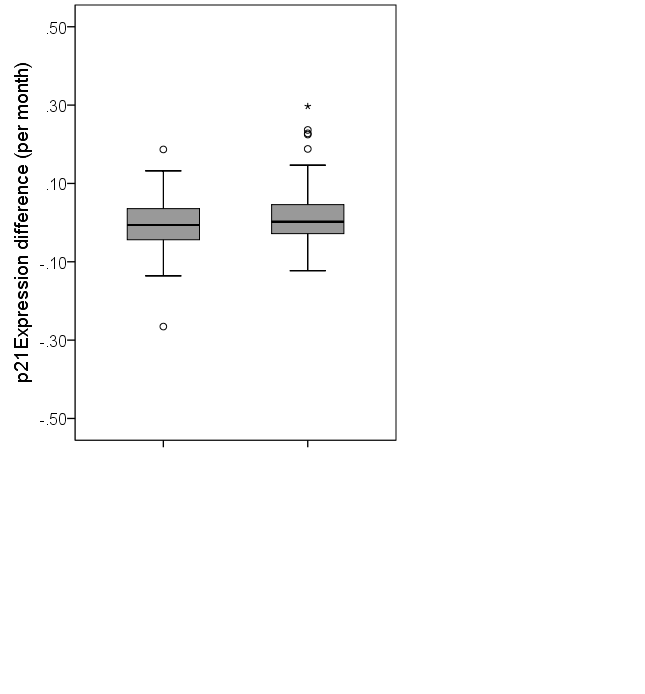 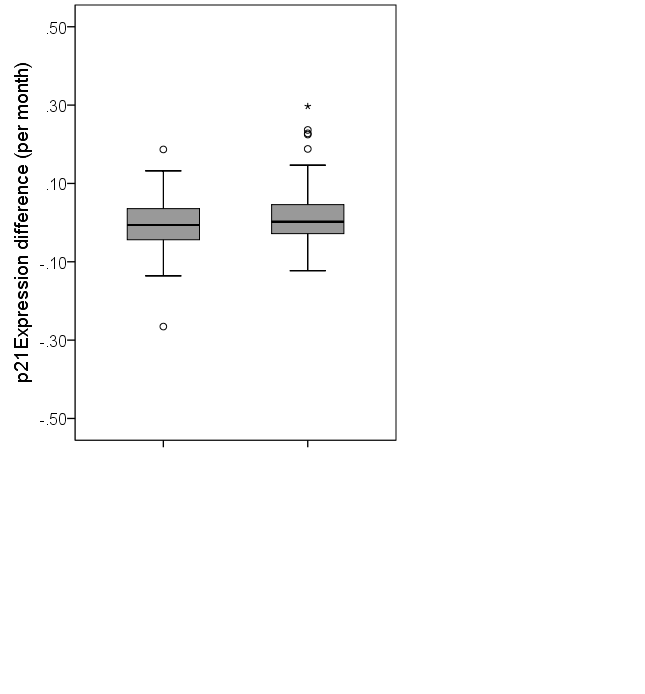 Supplementary Figure 1b. p16 expression at baseline and 18 months (A) and p16 expression change over 18 months (B) in controls and Parkinson’s disease patients. Each category box plot includes the median ( ̶̶̶̶ ̶̶̶̶̶̶  ̶ ), the range of data within the first and third quartiles (box), the range of data within the first and ninth deciles (whiskers) and the outliers falling outside the latter ( = Outlier, *= Extreme Outlier). a Statistically significant using the Mann-Whitney U Test.Supplementary Table 1. Spearman’s rho correlation between baseline biomarkers and clinical outcomes at Baseline and 36 months later (adjusted).Control casesaTL (T/S ratio)TL (T/S ratio)p21 (A.U.)p16 (A.U.)CRP (ng/ml)TNF alpha (pg/ml)IL-6 (pg/ml)IL-10 (pg/ml)IFNg (pg/ml)IFNg (pg/ml)Inflammatory scoreInflammatory scoreBaseline MMSE  Corr. coeff-0.038-0.038-0.0010.149-0.067-0.083-0.130-0.180-0.080-0.080-0.180-0.180Baseline MMSE  Sig.0.7450.7450.9950.1570.5260.4330.2180.0990.4530.4530.1000.100Baseline MoCACorr. coeff0.0280.028-0.119-0.078-0.034-0.0790.112-0.284-0.039-0.039-0.086-0.086Baseline MoCASig.0.8090.8090.2630.4580.7490.4560.2890.0080.7110.7110.4310.43136months MMSECorr. coeff-0.197-0.1970.0350.282-0.091-0.018-0.1610.0990.2110.211-0.006-0.00636months MMSESig.0.1160.1160.7800.0200.4630.8860.1940.4350.0870.0870.9620.96236months MoCACorr. coeff0.0660.0660.0330.0860.0210.0100.168-0.0410.2340.2340.0210.02136months MoCASig.0.6020.6020.7880.4870.8650.9340.1740.7510.0560.0560.8670.867Parkinson's diseasebUPDRS-III BaselineCorr. coeff-0.044-0.0440.051-0.0260.0620.1540.1690.1100.0800.0800.2480.248UPDRS-III BaselineSig.0.6320.6320.5450.7620.4770.0780.0540.2220.3610.3610.0050.005Baseline MMSE  Corr. coeff0.1400.1400.162-0.084-0.100-0.210-0.139-0.063-0.158-0.158-0.191-0.191Baseline MMSE  Sig.0.1300.1300.0550.3200.2550.0160.1160.4830.0710.0710.0330.033Baseline MoCACorr. coeff0.0090.0090.189-0.005-0.125-0.237-0.163-0.023-0.134-0.134-0.208-0.208Baseline MoCASig.0.9250.9250.0320.9540.1790.0100.0810.8070.1490.1490.0280.02836months UPDRS-IIICorr. coeff-0.074-0.0740.021-0.1600.2970.0640.197-0.1060.0900.0900.1840.18436months UPDRS-IIISig.0.4690.4690.8360.1040.0030.5340.0540.3110.3820.3820.0790.07936months MMSECorr. coeff0.0200.0200.1250.1700.018-0.197-0.1930.088-0.045-0.045-0.114-0.11436months MMSESig.0.8430.8430.2080.0840.8640.0530.0600.4030.6620.6620.2800.28036months MoCACorr. coeff0.0700.0700.1480.097-0.162-0.238-0.3240.061-0.093-0.093-0.287-0.28736months MoCASig.0.4960.4960.1400.3360.1140.0200.0010.5670.3670.3670.0060.006a Adjusted for age and gender; b Adjusted for age, gender and baseline LEDD. Corr. Coeff, Spearmann’s rho correlation coefficient; Sig., Significance (2-tail). a Adjusted for age and gender; b Adjusted for age, gender and baseline LEDD. Corr. Coeff, Spearmann’s rho correlation coefficient; Sig., Significance (2-tail). a Adjusted for age and gender; b Adjusted for age, gender and baseline LEDD. Corr. Coeff, Spearmann’s rho correlation coefficient; Sig., Significance (2-tail). a Adjusted for age and gender; b Adjusted for age, gender and baseline LEDD. Corr. Coeff, Spearmann’s rho correlation coefficient; Sig., Significance (2-tail). a Adjusted for age and gender; b Adjusted for age, gender and baseline LEDD. Corr. Coeff, Spearmann’s rho correlation coefficient; Sig., Significance (2-tail). a Adjusted for age and gender; b Adjusted for age, gender and baseline LEDD. Corr. Coeff, Spearmann’s rho correlation coefficient; Sig., Significance (2-tail). a Adjusted for age and gender; b Adjusted for age, gender and baseline LEDD. Corr. Coeff, Spearmann’s rho correlation coefficient; Sig., Significance (2-tail). a Adjusted for age and gender; b Adjusted for age, gender and baseline LEDD. Corr. Coeff, Spearmann’s rho correlation coefficient; Sig., Significance (2-tail). a Adjusted for age and gender; b Adjusted for age, gender and baseline LEDD. Corr. Coeff, Spearmann’s rho correlation coefficient; Sig., Significance (2-tail). a Adjusted for age and gender; b Adjusted for age, gender and baseline LEDD. Corr. Coeff, Spearmann’s rho correlation coefficient; Sig., Significance (2-tail). a Adjusted for age and gender; b Adjusted for age, gender and baseline LEDD. Corr. Coeff, Spearmann’s rho correlation coefficient; Sig., Significance (2-tail). a Adjusted for age and gender; b Adjusted for age, gender and baseline LEDD. Corr. Coeff, Spearmann’s rho correlation coefficient; Sig., Significance (2-tail). a Adjusted for age and gender; b Adjusted for age, gender and baseline LEDD. Corr. Coeff, Spearmann’s rho correlation coefficient; Sig., Significance (2-tail). a Adjusted for age and gender; b Adjusted for age, gender and baseline LEDD. Corr. Coeff, Spearmann’s rho correlation coefficient; Sig., Significance (2-tail). 